SZPITAL POWIATOWY W ZAWIERCIU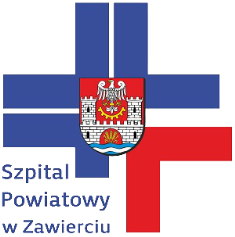 Informacje o zmianie terminu składania i otwarcia ofert.Dotyczy: Dostawy leków – 43 pakiety./PN/54/2017 Dostawa i instalacja zasilacza awaryjnego UPS wraz z utylizacją istniejącego oraz dostawa i instalacja batwraz utylizacją istniejącego - 2 Zamawiający informuje, iż zmienia termin składania i otwarcia ofert w prowadzonym postępowaniu przetargowym. Było: Termin składania i otwarcia ofert –  30.10.2018 r.  godz. 10:00/11:00Jest: Termin składania i otwarcia ofert – 31.10.2018 r.  godz. 10:00/11:00ul. Miodowa 14, 42–400 Zawiercie
REGON: 276271110  |  NIP: 649-19-18-293
Certyfikat Jakości ISO 9001:2008, ISO 14001:2004, PN-N 18001:2004tel. (0 32) 67-40-200
www.szpitalzawiercie.pl
Znak sprawy: DZP/PN/67/2018